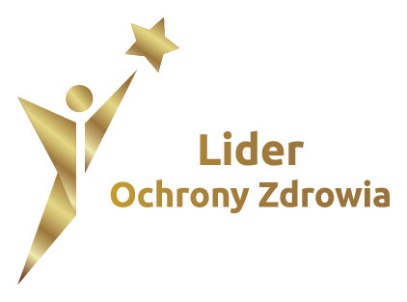 Lider Ochrony Zdrowia – edycja specjalna konkursu Lider Zmian(drugi nabór uzupełniający)FORMULARZ ZGŁOSZENIOWY(Zgodnie z par. 1 ust. 6 Regulaminu Uczestnikiem Konkursu może być wyłącznie podmiot będący Beneficjentem RPO WM 2014-2020 lub partnerem w projekcie w przypadku działań zgłaszanych do kategorii „Walka z pandemią COVID-19)PODSTAWOWE INFORMACJEINFORMACJE O PROJEKCIE(Poniższa część formularza będzie stanowiła źródło informacji o projekcie, wykorzystywane do zaprezentowania projektu na stronie internetowej Konkursu u, przy czym Organizator zastrzega sobie prawo do skracania i redagowania opisów.)ZAŁĄCZNIKIINSTRUKCJA WYPEŁNIANIA FORMULARZAAby zaznaczyć krzyżyk w polu wyboru  w powyższym formularzu, należy dwukrotnie kliknąć w pole lewym przyciskiem myszy i w „Opcjach pola wyboru formularza” wybrać wartość „Zaznaczone” .Nie ma obowiązku wypełnienia wszystkich pól oznaczonych jako nieobowiązkowe, należy jednak pamiętać, że dodatkowe informacje o projekcie mogą zadecydować o jego nominacji do udziału w Konkursie.OBOWIĄZEK INFORMACYJNY WYNIKAJĄCY Z ART 13 RODOAdministratorem danych osobowych udostępnianych przez podmioty biorące udział w Konkursie jest Mazowiecka Jednostka Wdrażania Programów Unijnych (zwana dalej MJWPU), z siedzibą w Warszawie (03-301), przy ul. Jagiellońskiej 74.Dane osobowe przetwarzane będą wyłącznie w celach związanych przedmiotowo z przeprowadzeniem Konkursu, tj. w celach związanych z przyjmowaniem zgłoszeń, prowadzeniem korespondencji z  Uczestnikami, informowaniem o nominacji, w przypadku zwycięzców – przesyłaniem zaproszeń na panel dotyczący Konkursu i uroczyste wręczenie nagród, rozpatrzeniem ewentualnych reklamacji.Uczestnik posiada prawo żądania dostępu do treści swoich danych oraz ich sprostowania, usunięcia, ograniczenia przetwarzania, prawo do przenoszenia danych, prawo wniesienia sprzeciwu.Uczestnik ma prawo wniesienia skargi do organu nadzorczego, tj. Prezesa Urzędu Ochrony Danych Osobowych, gdy uzna, iż przetwarzanie jego danych osobowych narusza obowiązujące przepisy prawa w zakresie ochrony danych osobowych.Podanie danych przez Uczestnika jest dobrowolne, lecz niezbędne do udziału w Konkursie, a konsekwencją niepodania danych osobowych będzie niedopuszczenie do udziału w nim.Odbiorcami danych mogą być podmioty uprawnione do dostępu do danych osobowych na mocy przepisów prawa oraz realizujące kontrole i inspekcje, np. Policja, Prokuratura, Urząd Ochrony Danych Osobowych, instytucje koordynujące i zarządzające wdrażaniem Regionalnego Programu Operacyjnego Województwa Mazowieckiego 2014-2020, np. Urząd Marszałkowski Województwa Mazowieckiego.Dane osobowe będą przechowywane przez okres 12 miesięcy od daty zakończenia Konkursu.W związku ze zbieraniem i przetwarzaniem danych osobowych w ramach przeprowadzanego Konkursu, nie będzie prowadzone profilowanie.We wszystkich sprawach związanych z przetwarzaniem Państwa danych osobowych należy kontaktować się z Inspektorem ochrony danych w MJWPU, Panem Andrzejem Aniszewskim na adres e-mail: iod@mazowia.eu.Nazwa, adres siedziby, adres e-mail, telefon Uczestnika:Imię i nazwisko, adres e-mailoraz telefon do osoby do kontaktu w sprawie Konkursu:Imię i nazwisko, adres e-mailoraz telefon do osoby upoważnionej do reprezentowania* Uczestnika:(*Osoba, która ma otrzymać imienne zaproszenie do udziału w finale Konkursu i ew. odbioru nagrody podczas 12. Forum Rozwoju Mazowsza)Wybór kategorii Konkursu:Potwierdzam zgłoszenie do udziału w Konkursie w kategorii: Walka z pandemią COVID-19 Diagnostyka i leczenie pacjentów (sprzęt medyczny) Profilaktyka i programy zdrowotne InnowacjeNumer umowy o dofinansowanie:(Pole obowiązkowe)Numer umowy o dofinansowanie:(Pole obowiązkowe)Tytuł projektu (z umowy):(Pole obowiązkowe)Tytuł projektu (z umowy):(Pole obowiązkowe)Nazwa Beneficjenta/ Lidera projektu:(Pole obowiązkowe. Nazwa Lidera Projektu dotyczy tylko projektów realizowanych w partnerstwie.)Nazwa Beneficjenta/ Lidera projektu:(Pole obowiązkowe. Nazwa Lidera Projektu dotyczy tylko projektów realizowanych w partnerstwie.)Nazwy Partnerów w projekcie:(Pole do uzupełnienia tylko jeśli projekt był realizowany w partnerstwie.)Nazwy Partnerów w projekcie:(Pole do uzupełnienia tylko jeśli projekt był realizowany w partnerstwie.)Okres realizacji projektu (z umowy):(Pole obowiązkowe)Okres realizacji projektu (z umowy):(Pole obowiązkowe)Wartość dofinansowania z UE (z umowy):(Pole obowiązkowe)Wartość dofinansowania z UE (z umowy):(Pole obowiązkowe)Opis projektu:(Pole obowiązkowe. Należy napisać, na czym polega projekt i jakie były/ jego cele – 1500-2000 znaków ze spacjami. W przypadku pozytywnej weryfikacji zgłoszenia opis zostanie wykorzystany na stronie internetowej www.liderzmian.eu, dlatego prosimy o podkreślenie w szczególności efektów projektu.)Opis projektu:(Pole obowiązkowe. Należy napisać, na czym polega projekt i jakie były/ jego cele – 1500-2000 znaków ze spacjami. W przypadku pozytywnej weryfikacji zgłoszenia opis zostanie wykorzystany na stronie internetowej www.liderzmian.eu, dlatego prosimy o podkreślenie w szczególności efektów projektu.)Dodatkowe informacje:(Pola nieobowiązkowe**)Link do strony internetowej projektu:Dodatkowe informacje:(Pola nieobowiązkowe**)Linki do materiałów video na temat projektu:Dodatkowe informacje:(Pola nieobowiązkowe**)Linki do publikacji (prasa/portale branżowe itp.) na temat. projektu:Dodatkowe informacje:(Pola nieobowiązkowe**)Linki do stron/y projektu w mediach społecznościowych:Zdjęcia projektu:(Rekomendowane jest załączenie od 1 do 5 zdjęć w wysokiej rozdzielczości, tzw. high resolution/ 300 dpi; preferowany format JPG); Załączamy następujące zdjęcia:1.2.3.…(W tym polu należy zamieścić podpisy do zdjęć oraz informację o autorze/źródle danego zdjęcia)